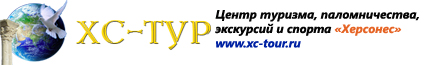 MIRAMARE PARK SUITES & VILLAS 5*Лето 2012 годаЦены от: *Цена указана за 2-х человек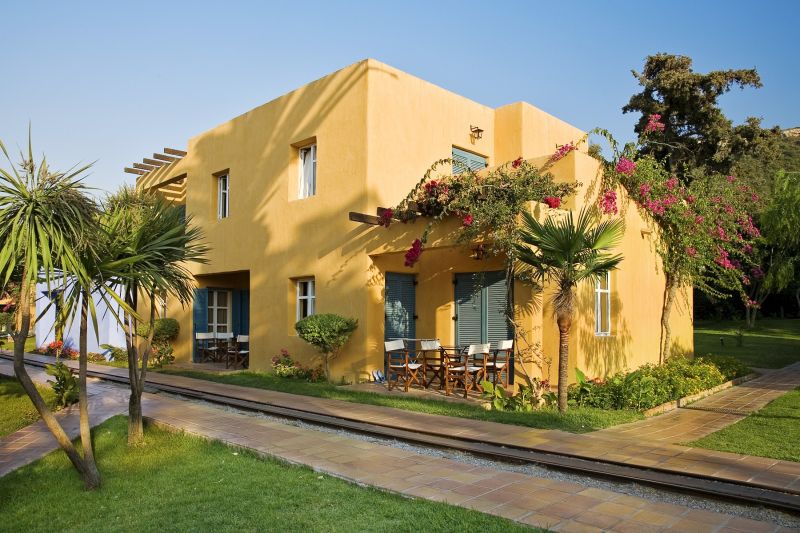 Количество ночейТип питанияСтоимость, руб.7 ночей/8днейЗавтраки442757 ночей/8днейПолупансион5433910 ночей/11днейЗавтраки5855610 ночей/11днейПолупансион7291714 ночей/15днейЗавтраки7196214 ночей/15днейПолупансион92091